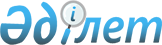 О внесении изменений в решение маслихата Аккайынского района Северо-Казахстанской области от 30 декабря 2022 года № 25-12 "Об утверждении бюджета сельского округа Шагалалы Аккайынского района на 2023 – 2025 годы"Решение маслихата Аккайынского района Северо-Казахстанской области от 20 ноября 2023 года № 10-12
      Маслихат Аккайынского района Северо-Казахстанской области РЕШИЛ:
      1. Внести в решение маслихата Аккайынского района Северо-Казахстанской области "Об утверждении бюджета сельского округа Шагалалы Аккайынского района на 2023-2025 годы" от 30 декабря 2022 года № 25-12 следующие изменения:
      пункт 1 изложить в новой редакции:
       "1. Утвердить бюджет сельского округа Шагалалы Аккайынского района на 2023-2025 годы согласно приложениям 1, 2 и 3 к настоящему решению соответственно, в том числе на 2023 год в следующих объемах:
      1) доходы – 45113 тысяч тенге:
      налоговые поступления – 4107 тысяч тенге;
      неналоговые поступления – 0 тысяч тенге;
      поступления от продажи основного капитала - 0 тысяч тенге;
      поступления трансфертов – 41006 тысяч тенге;
      2) затраты – 46868,4 тысяч тенге;
      3) чистое бюджетное кредитование - 0 тысяч тенге:
      бюджетные кредиты - 0 тысяч тенге;
      погашение бюджетных кредитов - 0 тысяч тенге;
      4) сальдо по операциям с финансовыми активами - 0 тысяч тенге:
      приобретение финансовых активов - 0 тысяч тенге;
      поступления от продажи финансовых активов государства - 0 тысяч тенге;
      5) дефицит (профицит) бюджета - -1755,4 тысяч тенге;
      5-1) ненефтяной дефицит (профицит) бюджета – 0 тысяч тенге;
      6) финансирование дефицита (использование профицита) бюджета - 1755,4 тысяч тенге:
      поступление займов - 0 тысяч тенге;
      погашение займов - 0 тысяч тенге;
      используемые остатки бюджетных средств – 1755,4 тысяч тенге.";
      приложение 1 к указанному решению изложить в новой редакции согласно приложению к настоящему решению.
      2. Настоящее решение вводится в действие с 1 января 2023 года. Бюджет сельского округа Шагалалы Аккайынского района на 2023 год
					© 2012. РГП на ПХВ «Институт законодательства и правовой информации Республики Казахстан» Министерства юстиции Республики Казахстан
				
      Председатель маслихата Аккайынского районаСеверо-Казахстанской области

E. Жакенов
Приложение к решениюмаслихата Аккайынского районаСеверо-Казахстанской областиот 20 ноября 2023 года № 10-12Приложение 1 к решениюмаслихата Аккайынского районаСеверо-Казахстанской областиот 30 декабря 2022 года № 25-12
Категория
Класс
Подкласс
Наименование
Сумма, 
тысяч тенге
1) Доходы
45113
1
Налоговые поступления
4107
01
Подоходный налог 
509
2
Индивидуальный подоходный налог 
509
04
Налоги на собственность 
3596
1
Налоги на имущество
295
3
Земельный налог
477
4
Налог на транспортные средства 
2824
05
Внутренние налоги на товары работы и услуги 
2
3
Поступления за использование природных и других ресурсов
2
2
Неналоговые поступления
0
3
Поступления от продажи основного капитала
0
4
Поступления трансфертов
41006
02
Трансферты из вышестоящих органов государственного управления
41006
3
Трансферты из районного (города областного значения) бюджета
41006
Функцио-нальная группа
Функцио-нальная подгруппа
Админи-стратор бюджетных программ
Программа
Наименование
Сумма,
тысяч тенге
2) Затраты
46868,4
01
Государственные услуги общего характера
24560
1
Представительные, исполнительные и другие органы, выполняющие общие функции государственного управления
24560
124
Аппарат акима города районного значения, села, поселка, сельского округа
24560
001
Услуги по обеспечению деятельности акима города районного значения, села, поселка, сельского округа
24560
07
Жилищно-коммунальное хозяйство
3895
3
Благоустройство населенных пунктов
3895
124
Аппарат акима города районного значения, села, поселка, сельского округа
3895
008
Освещение улиц в населенных пунктах
2190
009
Обеспечение санитарии населенных пунктов
620
011
Благоустройство и озеленение населенных пунктов
1085
08
Культура, спорт, туризм и информационное пространство
18113
1
Деятельность в области культуры
18113
124
Аппарат акима города районного значения, села, поселка, сельского округа
18113
006
Поддержка культурно-досуговой работы на местном уровне
18113
12
Транспорт и коммуникации
300
1
Автомобильный транспорт 
300
124
Аппарат акима города районного значения, села, поселка, сельского округа
300
013
Обеспечение функционирования автомобильных дорог в городах районного значения, селах, поселках, сельских округах
300
15
Трансферты
0,4
1
Трансферты
0,4
124
Аппарат акима города районного значения, села, поселка, сельского округа
0,4
048
Возврат неиспользованных (недоиспользованных) целевых трансфертов
0,4
3) Чистое бюджетное кредитование
0
Бюджетные кредиты
0
Погашение бюджетных кредитов
0
4) Сальдо по операциям с финансовыми активами
0
Приобретение финансовых активов 
0
Поступления от продажи финансовых активов государства
0
5) Дефицит (профицит) бюджета
-1755,4
5-1) Ненефтяной дефицит (профицит) бюджета
0
6) Финансирование дефицита (использование профицита) бюджета
1755,4
Поступления займов
0
Погашение займов
0
Категория
Класс
Подкласс
Наименование
Сумма,
тысяч тенге
8
Используемые остатки бюджетных средств
1755,4
01
Остатки бюджетных средств
1755,4
1
Свободные остатки бюджетных средств
1755,4